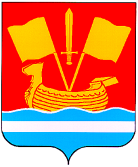 АДМИНИСТРАЦИЯ КИРОВСКОГО МУНИЦИПАЛЬНОГО РАЙОНА ЛЕНИНГРАДСКОЙ ОБЛАСТИП О С Т А Н О В Л Е Н И Еот 29 декабря 2017 года № 2799О досрочном завершении муниципальной программы “Обеспечение качественным жильем граждан на территории Кировского муниципального районаЛенинградской области”, утвержденной постановлением администрации Кировского муниципального района Ленинградской области от 25 ноября 2013 года № 5913 и признании утратившими силу отдельных постановлений администрации Кировского муниципального района Ленинградской областиВ соответствии с требованиями Бюджетного кодекса Российской Федерации и Федерального закона от 06.10.2003 № 131-ФЗ “Об общих принципах организации местного самоуправления в Российской Федерации”:Завершить досрочно муниципальную программу “Обеспечение качественным жильем граждан на территории Кировского муниципального района Ленинградской области”, утвержденную постановлением администрации Кировского муниципального района Ленинградской области от 25 ноября 2013 года № 5913.Признать утратившими силу: - постановление администрации Кировского муниципального района Ленинградской области от 19.05.2014 года № 1676 “О внесении изменений в муниципальную программу “Обеспечение качественным жильем граждан на территории Кировского муниципального района Ленинградской области на 2014-2016 годы”, утвержденную постановлением от 25 ноября 2013 года № 5913”;- постановление администрации Кировского муниципального района Ленинградской области от 26.11.2014 года № 4894 “О внесении изменений в постановление администрации Кировского муниципального района Ленинградской области от 25 ноября 2013 года № 5913 “Об утверждении муниципальной программы “Обеспечение качественным жильем граждан на территории Кировского муниципального района Ленинградской области на 2014 – 2016 годы”;- постановление администрации Кировского муниципального района Ленинградской области от 30.12.2014 года № 5528 “О внесении изменений в постановление администрации Кировского муниципального района Ленинградской области от 25 ноября 2013 года № 5913 “Об утверждении муниципальной программы “Обеспечение качественным жильем граждан на территории Кировского муниципального района Ленинградской области”;- постановление администрации Кировского муниципального района Ленинградской области от 02.12.2015 года № 3152 “О внесении изменений в муниципальную программу “Обеспечение качественным жильем граждан на территории Кировского муниципального района Ленинградской области”, утвержденную постановлением от 25 ноября 2013 года № 5913”;- постановление администрации Кировского муниципального района Ленинградской области от 01.02.2016 года № 136 “О применении показателя средней рыночной стоимости одного квадратного метра общей площади жилого помещения для расчета размера социальной выплаты в рамках муниципальной программы “Обеспечение качественным жильем граждан на территории Кировского муниципального района Ленинградской области”;- постановление администрации Кировского муниципального района Ленинградской области от 05.02.2016 года № 175 “О внесении изменений в постановление администрации Кировского муниципального района Ленинградской области от 25.11.2013 года № 5913 “Об утверждении муниципальной программы “Обеспечение качественным жильем граждан на территории Кировского муниципального района Ленинградской области на 2014-2016 годы”;- постановление администрации Кировского муниципального района Ленинградской области от 12.09.2016 года № 2098 “О внесении изменений в муниципальную программу “Обеспечение качественным жильем граждан на территории Кировского муниципального района Ленинградской области”, утвержденную постановлением от 25 ноября 2013 года № 5913”;- постановление администрации Кировского муниципального района Ленинградской области от 31.10.2016 года № 2563 “О внесении изменений в муниципальную программу “Обеспечение качественным жильем граждан на территории Кировского муниципального района Ленинградской области”, утвержденную постановлением от 25 ноября 2013 года № 5913”;- постановление администрации Кировского муниципального района Ленинградской области от 30.12.2016 года № 3229 “О внесении изменений в муниципальную программу “Обеспечение качественным жильем граждан на территории Кировского муниципального района Ленинградской области”, утвержденную постановлением от 25 ноября 2013 года № 5913”;- постановление администрации Кировского муниципального района Ленинградской области от 09.02.2017 года  № 237 “Об утверждении Положения о предоставлении социальных выплат на строительство (приобретение) жилья гражданам, молодым гражданам, специалистам, молодым специалистам, нуждающимся в улучшении жилищных условий”;- постановление администрации Кировского муниципального района Ленинградской области от 22.02.2017 года № 341 “О внесении изменений в муниципальную программу “Обеспечение качественным жильем граждан на территории Кировского муниципального района Ленинградской области”, утвержденную постановлением от 25 ноября 2013 года № 5913”;- постановление администрации Кировского муниципального района Ленинградской области от 18.10.2017 года  № 2160 “О внесении изменений в постановление администрации Кировского муниципального района Ленинградской области от 09.02.2017 года № 5237 “Об утверждении Положения о предоставлении социальных выплат на строительство (приобретение) жилья гражданам, молодым гражданам, специалистам, молодым специалистам, нуждающимся в улучшении жилищных условий”;- постановление администрации Кировского муниципального района Ленинградской области от 18.10.2017 года № 2159 “О внесении изменений в муниципальную программу “Обеспечение качественным жильем граждан на территории Кировского муниципального района Ленинградской области”, утвержденную постановлением от 25 ноября 2013 года № 5913”;- постановление администрации Кировского муниципального района Ленинградской области от 07.12.2017 года № 2566 “О внесении изменений в муниципальную программу “Обеспечение качественным жильем граждан на территории Кировского муниципального района Ленинградской области”, утвержденную постановлением от 25 ноября 2013 года № 5913”.3. Настоящее постановление подлежит официальному опубликованию и вступает в силу с 1 января 2018 года.Глава администрации                                                                        А.П.Витько